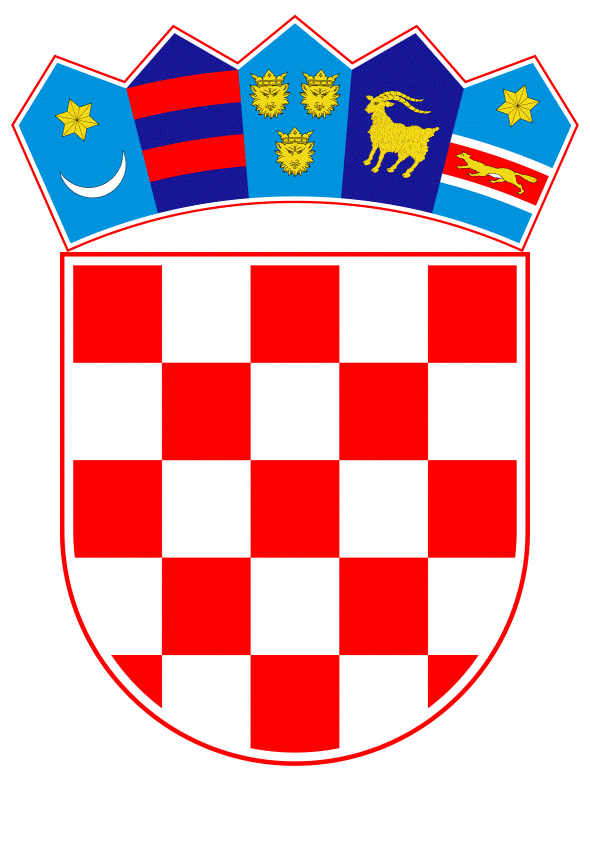 VLADA REPUBLIKE HRVATSKEZagreb, 30. srpnja 2020.________________________________________________________________________________________________________________________________________________________________________________________________________________________________Prijedlog  Na temelju članka 31., stavka 2. Zakona o Vladi Republike Hrvatske (Narodne novine, br. 150/11, 119/14, 93/16 i 116/18), članka 6. Zakona o prihvaćanju članstva Republike Hrvatske u Međunarodnom monetarnom fondu i drugim financijskim organizacijama na temelju sukcesije (Narodne novine, broj 89/92), članka III. Sporazuma o Međunarodnom udruženju za razvoj (Narodne novine – Međunarodni ugovori, broj 5/93), te članaka 35. i 36. Zakona o sklapanju i izvršavanju međunarodnih ugovora (Narodne novine, broj 28/96), Vlada Republike Hrvatske je na sjednici održanoj __ 2020. donijelaODLUKUo sudjelovanju Republike Hrvatske u 19. nadopuni sredstava Međunarodnog udruženja za razvoj I.	Prihvaća se sudjelovanje Republike Hrvatske u 19. nadopuni sredstava Međunarodnog udruženja za razvoj (eng. International Development Association, u daljnjem tekstu: IDA) na temelju Rezolucije Odbora guvernera IDA-e broj 244, od 31. ožujka 2020. (u daljnjem tekstu: Rezolucija).II.	Sukladno Rezoluciji za Republiku Hrvatsku nastaje obveza deponiranja pri IDA-i dokumenta (eng. Instrument of Commitment) kojim se Vlada Republike Hrvatske obvezuje uplatiti 187.936,00 kuna putem izdavanja neprenosive, beskamatne mjenice u toj nominalnoj vrijednosti, plative na zahtjev IDA-e.III.	Republika Hrvatska prema dosadašnjem statusu u IDA-i ima pravo na 89.439 glasova, odnosno 0,27 % ukupne glasačke snage zemalja članica IDA-e. Nakon uplate iznosa iz točke II. ove Odluke, IDA će dodijeliti Republici Hrvatskoj dodatnih 3.621 glas, slijedom čega će Republika Hrvatska ostvariti pravo na 93.060 glasova i time održati omjer od 0,27 % u ukupnoj glasačkoj snazi IDA-e.IV.	Sredstva potrebna za unovčavanje mjenice iz točke II. ove Odluke osigurat će se u okviru razdjela Ministarstva financija državnog proračuna Republike Hrvatske u godini u kojoj će, na zahtjev IDA-e, uslijediti unovčavanje mjenice.V.	Zadužuje se Ministarstvo financija da, u ime i za račun Republike Hrvatske, izvrši obveze iz točaka II. i IV. ove Odluke.VI.	Ovlašćuje se guverner Republike Hrvatske u IDA-i i potpredsjednik Vlade Republike Hrvatske i ministar financija da dostavi IDA-i, u odgovarajućem obliku, sve potrebne dokumente za sudjelovanje Republike Hrvatske u 19. nadopuni sredstava IDA-e temeljem Rezolucije iz točke I. ove Odluke.VII.	Ova Odluka stupa na snagu danom donošenja, a objavit će se u Narodnim novinama.Klasa:Urbroj:Zagreb, __2020.						PREDSJEDNIK						mr. sc. Andrej PlenkovićO B R A Z L O Ž E NJ EMeđunarodno udruženje za razvoj (eng. International Development Association, dalje u tekstu: IDA) institucija je u Grupaciji Svjetske banke osnovana 1960. godine s ciljem smanjivanja siromaštva financiranjem programa koji podupiru ekonomski i socijalni razvitak, smanjenje nejednakosti i poboljšanje uvjeta života u najsiromašnijim zemljama svijeta. Na temelju Sporazuma o Međunarodnom udruženju za razvoj zemlje članice IDA-e podijeljene su u dvije skupine zemalja. Prvu skupinu zemalja čine zemlje donatori (eng. Contributing Members), čiji doprinosi čine najznačajniji financijski izvor IDA-e. Drugu skupinu čine sve ostale zemlje članice (eng. Subscribing Members), među koje se ubraja i Republika Hrvatska, a čije uplate po osnovi upisanih sredstava i doprinosa se ne koriste za odobravanje IDA-inih kredita bez da za to postoji posebno odobrenje zemlje članice.Svake tri godine vrši se nadopuna sredstava IDA-e, čime se održava stabilnost raspoloživih sredstava. U prosincu 2019. godine dogovoren je iznos 19. nadopune sredstva IDA-e od 82 milijarde USD. Razdoblje financiranja u okviru 19. nadopune sredstava IDA-e traje od 1. srpnja 2020. do 30. lipnja 2023. godine. Financiranje u okviru 19. nadopune sredstva IDA-e omogućit će da se odgovori na probleme vezane uz: radna mjesta i gospodarsku transformaciju; klimatske promjene; ranjivost, sukobe i nasilje; upravljanje i institucije; rodnu jednakost i razvoj u najsiromašnijim zemljama svijeta. Prihvaćanjem od strane Odbora guvernera, 31. ožujka 2020. godine usvojena je rezolucija br. 244 o 19. nadopuni sredstava IDA-e. Republika Hrvatska postala je punopravna članica IDA-e 25. veljače 1993. godine. Republika Hrvatska trenutno posjeduje 89.439 glasa u IDA-i, a prihvaćanjem sudjelovanja u procesu 19. nadopune sredstava IDA-e nastaje obveza za Republiku Hrvatsku deponiranja dokumenta pri IDA-i kojim se obavezuje uplatiti 187.936,00 kuna. Uplatom navedenog iznosa putem izdavanja mjenice, Republika Hrvatska povećala bi broj glasova za 3.621, te bi imala ukupno 93.060 glasova, čime bi održala udio od 0,27% ukupne glasačke snage. Od 1993. godine do danas Republika Hrvatska je sudjelovala u svim redovitim nadopunama sredstava IDA-e, te je pritom izdano trinaest mjenica i nikada nije traženo njihovo unovčavanje.Donošenjem predmetne Odluke održat će se postojeći omjer glasačke snage Republike Hrvatske u IDA-i, te za Republiku Hrvatsku nastaje obveza deponiranja pri IDA-i obvezujućeg dokumenta (eng. Instrument of Commitment) kojim se Vlada Republike Hrvatske obvezuje uplatiti 187.936,00 kuna putem izdavanja beskamatne, neprenosive mjenice, plative na poziv IDA-e.Predlagatelj:Ministarstvo financijaPredmet:Prijedlog odluke o sudjelovanju Republike Hrvatske u 19. nadopuni sredstava Međunarodnog udruženja za razvoj (IDA)